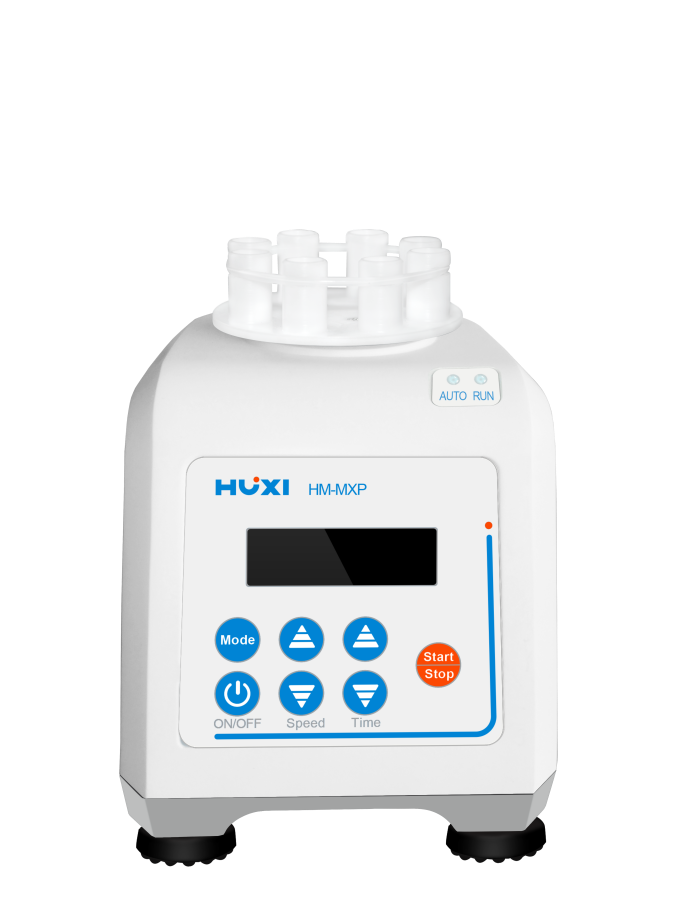 1、产品应用HM-MXP细胞破碎仪作用原理是使细胞悬浮与微珠在快速振荡作用下充分混合，微珠之间及微珠与细胞之间相互剪切、碰撞，促使细胞壁破碎，释放内含物，破壁效果达80%以上，非常适用于普通实验室的研究工作。2、产品特点设备要求低、操作简便易行；同时可处理多个样本；易于保持基因组的完整性；利于下游纯化；可以有效解决不同细胞由于其结构、数量等原因细胞破碎带来的困难：①革兰氏阳性细胞壁主要由肽聚糖和酸性多糖构成，各类酵母菌、真菌细胞壁主要由多糖和蛋白质构成，其致密的网状结构均不易破碎;②部分样品取样困难，数量有限;③不恰当的破壁方式可能会导致基因组断裂，影响后续试验。3、技术参数型号HM-MXP货号1019020001功能酵母，细菌，藻类等细胞破碎运行方式连续运转振荡方式圆周运动圆周直径4mm转速范围100~2800rpm转速显示LCD定时范围0-99h59min底座材质锌合金适用容量8*2ml电压200-240V/100-120V（选配）频率50-60Hz电机输入功率60W电机输出功率11W外形尺寸165*130*140mm包装尺寸250*220*190mm净重2kg毛重2.6kg允许环境温度5-40℃允许相对温度80%